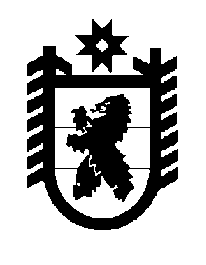 Российская Федерация Республика Карелия    ПРАВИТЕЛЬСТВО РЕСПУБЛИКИ КАРЕЛИЯРАСПОРЯЖЕНИЕот  16 июня 2017 года № 333р-Пг. Петрозаводск В соответствии с частью 4 статьи 3, пунктом 1 статьи 4 Федерального закона от 21 декабря 2004 года № 172-ФЗ «О переводе земель 
или земельных участков из одной категории в другую» отказать Зарубину Сергею Леонидовичу в переводе земельного участка с кадастровым номером 10:10:0030104:5 площадью 14300 кв. м (адрес: 
Республика Карелия,  Лахденпохский район, о. Ораитсари, земельный 
участок расположен в юго-восточной части кадастрового квартала 
К№ 10:10:03 01 04) из состава земель сельскохозяйственного назначения в земли особо охраняемых территорий и объектов в связи с ограничением перевода земельного участка другой категории в земли особо охраняемых территорий и объектов, установленным частью 2 статьи 10 Федерального закона от 21 декабря 2004 года № 172-ФЗ «О переводе земель или земельных участков из одной категории в другую», и запретом на заявленное в ходатайстве использование сельскохозяйственных угодий                в составе  земель  сельскохозяйственного  назначения,   установленным                  частью 2 статьи 7 Федерального закона от 21 декабря 2004 года № 172-ФЗ 
«О переводе земель или земельных участков из одной категории в другую». Временно исполняющий обязанности
 Главы Республики Карелия                                                   А.О. Парфенчиков